Appendix I.Recording Range and AngleAppendix II.ANOVA results: Credibility of Pilot Interview VideosNote: * p < .05; ** p < .01Appendices III (English Transcripts for Videos 3 and 10):Transcripts for Video 3: Looking for Smoking AreasTranscripts for Video 10: Trying CosmeticsRecording RangeRecording AngleExampleLong ShotEye-level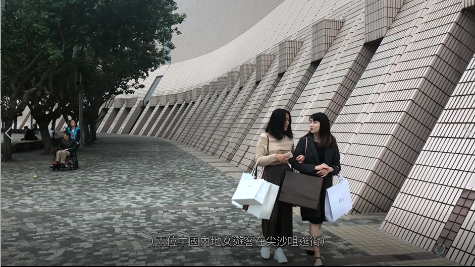 Long ShotLow Angle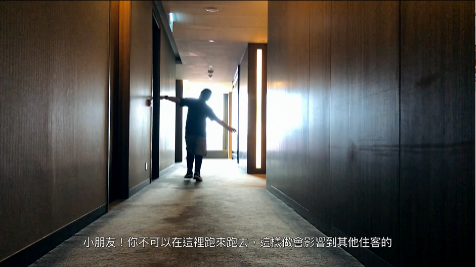 Full ShotEye-level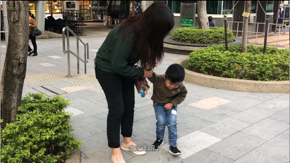 Full ShotHigh Angle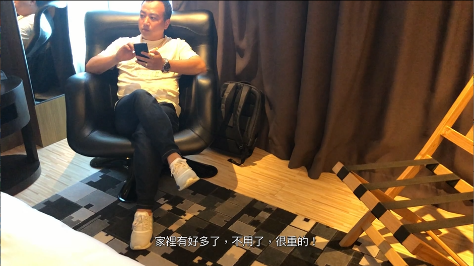 Medium Full ShotLow Angle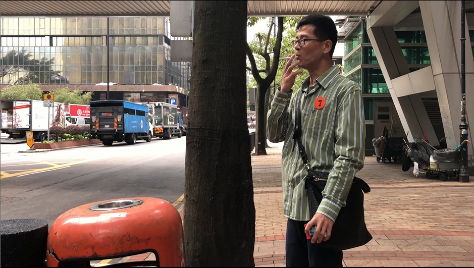 Medium ShotEye-level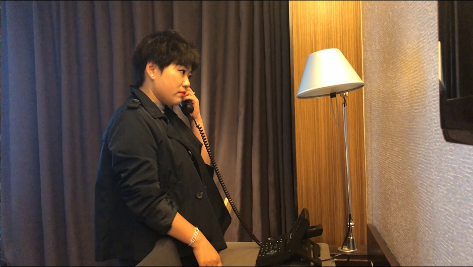 Medium ShotHigh Angle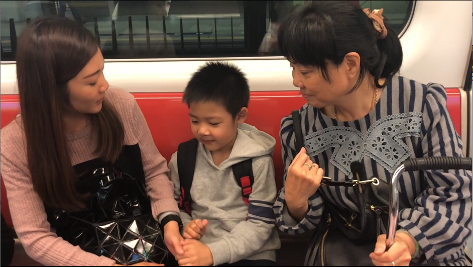 Medium ShotLow Angle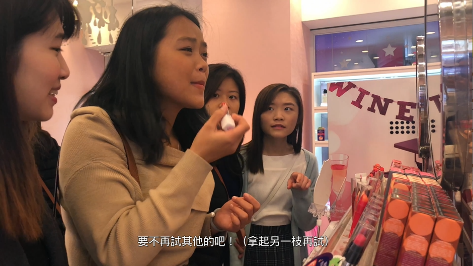 Medium Close UpEye-level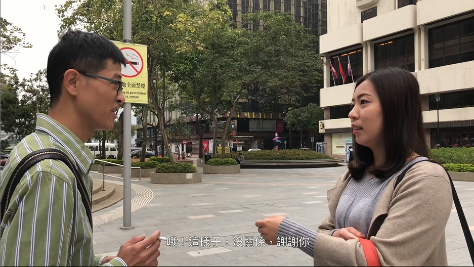 Medium Close UpCross Shot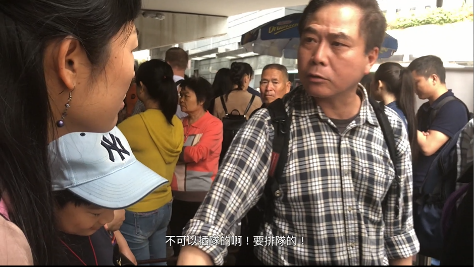 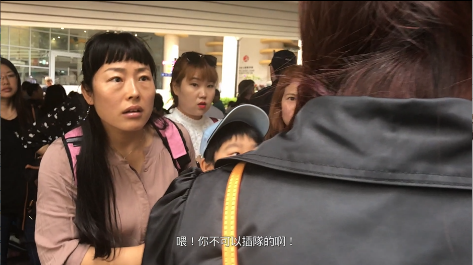 Close UpOver-The-Shoulder 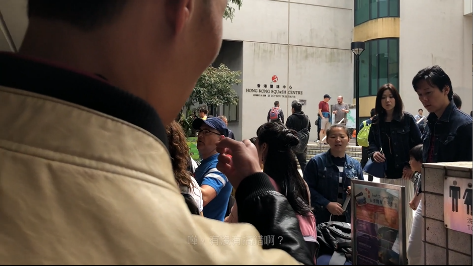 Close UpEye-level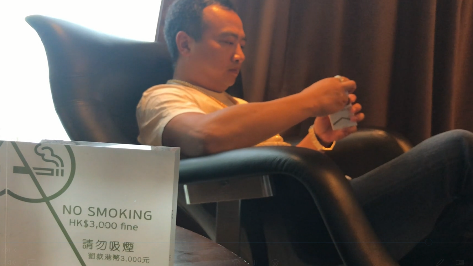 Close UpHigh Angle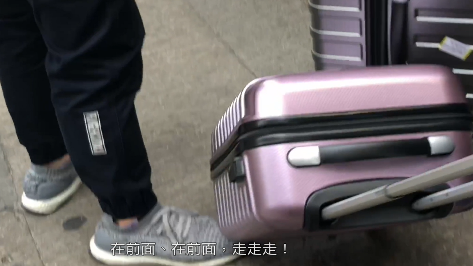 Measurement Items for CredibilityMeasurement Items for CredibilityMean(Standard Deviation)Mean(Standard Deviation)Mean(Standard Deviation)Mean(Standard Deviation)Mean(Standard Deviation)Mean(Standard Deviation)Mean(Standard Deviation)Mean(Standard Deviation)Mean(Standard Deviation)F-valueMeasurement Items for CredibilityMeasurement Items for CredibilityV1V2V3V4V5V6V7V8V9F-value1I think there are mainland Chinese travellers like this in real life.4.67(2.08)6.33(0.58)3.00(1.00)7.00(0.00)6.00(1.73)6.33(1.16)7.00(0.00)6.67(0.58)6.33(0.58)4.27**2I think there are Hong Kong people like this in real life.6.00(1.00)5.00(2.65)5.00(2.00)7.00(0.00)6.67(0.58)5.33(2.89)6.67(0.58)5.33(2.08)6.33(1.16)0.613I think there are situations like this in real life.5.00(2.00)6.00(1.00)3.00(1.73)6.67(0.58)6.33(1.16)6.00(1.73)7.00(0.00)6.33(0.58)6.00(1.00)2.74*4The scenarios in the video are realistic.3.33(1.16)5.33(1.53)2.33(0.58)7.00(0.00)5.00(1.73)6.33(1.16)7.00(0.00)6.00(1.00)5.67(1.53)5.85**5The video is believable.3.00(1.00)6.00(1.00)3.00(1.00)6.67(0.58)4.33(2.52)6.33(1.16)7.00(0.00)6.00(1.00)5.33(1.16)4.64**6I was able to adopt the role of the Hong Kong character shown in the video.3.33(1.16)3.67(2.08)4.00(3.00)5.67(2.31)6.33(0.58)5.67(1.53)7.00(0.00)5.33(2.08)4.33(0.58)1.58(In a park at the Tsim Sha Tsui area, a male tourist from the Mainland is looking for a smoking area)(In a park at the Tsim Sha Tsui area, a male tourist from the Mainland is looking for a smoking area)0:00:01-04Male TouristHmmm, where can I smoke?0:00:05-08(“No Smoking” notices can be seen everywhere in the park)(“No Smoking” notices can be seen everywhere in the park)0:00:16-20Male TouristExcuse me, Miss. Do you know where can I find a smoking area?0:00:21-25Local FemaleSmoking? … I am not sure; I think you need to walk out of this park. 0:00:26-32Male TouristOh I see! Never mind, thank you!0:00:33-34 Local FemaleOr maybe you can take a look along that street.0:00:35-38Male TouristOh, okay, thanks!0:00:39-40Local FemaleYou are welcome.0:00:40-41(A pedestrian holding a pack of cigarette passes by)(A pedestrian holding a pack of cigarette passes by)0:00:55-58Male TouristSir, excuse me…0:00:59-0:01:00Local MaleYes?0:01:01Male TouristMay I ask is there any smoking allowed area nearby?0:01:02-03Local MaleNormally you can smoke where you see a trash bin on the street. 0:01:04-07Male TouristOh …0:01:07Local MaleDo you know where to find one? If not, I can take you there.0:01:08-10Male TouristOh, that’s great. Thank you!0:01:11Local MaleLet me show you…0:01:11-12Local MaleHere it is.0:01:18-19Local MaleActually, you can smoke anywhere if there is no special sign that smoking is not allowed.0:01:20-22Local MaleIf you see a trash bin like this with an ashtray on top, you can smoke here. 0:01:23-26Local MaleI'll go now.0:01:27Male TouristOk, thank you!0:01:28-29Local MaleYou are welcome!0:01:29-30(The male tourist starts smoking …)(The male tourist starts smoking …)0:01:31-45(Two female tourists entering a cosmetic store excitedly)(Two female tourists entering a cosmetic store excitedly)0:00:03-05Shop AssistantWelcome! Please feel free to have a look. 0:00:06-07Female tourist in blackOh, thanks, thanks. 0:00:08-09（The two ladies chat happily）0:00:10-24Female tourist in blackThis color is so beautiful! Can I give it a try?0:00:25-27Shop AssistantSure, please wait a moment (fetching disposable cotton pads)0:00:28-31She cannot wait, thus applying it directly on her face using fingers0:00:31-34Female tourist in blackNo need, no need0:00:35-37Female tourist in blackThis color is quite good!0:00:43-45Female tourist in beigeReally?0:00:45-46Female tourist in blackGive it a try!0:00:47（Trying the lipstick directly on her lips）（Trying the lipstick directly on her lips）0:00:47-48Female tourist in blackVery nice, very nice.0:00:49-51Female tourist in beigeDoes it look good?0:00:51-52Female tourist in blackBeautiful, beautiful, just buy this!0:00:53-55Female tourist in beigeReally?0:00:56Yes!0:00:56Female tourist in beigeHow about trying the others? (Picks up another one and tries it again directly on her lips)0:00:57-59(Two local customers show disgusted, shake their heads and leave the store after seeing them trying on lipsticks this way)(Two local customers show disgusted, shake their heads and leave the store after seeing them trying on lipsticks this way)0:01:00-03